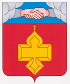 АДМИНИСТРАЦИЯКАНТЕМИРОВСКОГО МУНИЦИПАЛЬНОГО РАЙОНА  ВОРОНЕЖСКОЙ ОБЛАСТИП О С Т А Н О В Л Е Н И Еот  08.02.2018г. №72 р.п. КантемировкаО создании муниципального (опорного) центра дополнительного образования детей Кантемировского  муниципального районаВ целях реализации на территории Кантемировского муниципального района приоритетного проекта «Доступное дополнительное образование для детей», утвержденного президиумом Совета при Президенте Российской Федерации по стратегическому развитию и приоритетным проектам (протокол от 30 ноября , № 11), мероприятия 3.2 «Формирование современных управленческих и организационно-экономических механизмов в системе дополнительного образования детей» Федеральной целевой программы развития образования на 2016-2020 годы, утвержденной постановлением Правительства Российской Федерации от 23 мая . № 497, в соответствии с пунктом 11 части 1 статьи 15 Федерального закона от 06.10.2003г. № 131-ФЗ «Об общих принципах организации местного самоуправления в российской федерации», пунктом 14 части 1 статьи статьей 8 Устава Кантемировского муниципального района Воронежской области, администрация Кантемировского муниципального района п о с т а н о в л я е т:1. Создать муниципальный (опорный) центр дополнительного образования детей Кантемировского муниципального района на базе муниципального казенного учреждения дополнительного образования Кантемировского дома детского творчества Кантемировского муниципального района Воронежской области.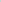 2. Утвердить прилагаемое Положение о муниципальном (опорном) центре дополнительного образования детей Кантемировского муниципального района.3. Определить координатором муниципального (опорного) центра дополнительного образования детей Кантемировского муниципального района отдел по образованию администрации Кантемировского муниципального района Воронежской области.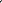 4. Опубликовать настоящее постановление в информационном бюллетене «Формула власти», а также в сети интернет на официальном сайте администрации Кантемировского муниципального района5. Контроль за исполнением настоящего постановления возложить на заместителя главы администрации Кантемировского муниципального района Филатова В.И.Глава Кантемировскогомуниципального района                                                                  В.В. Покусаев УТВЕРЖДЕНОпостановлением администрации Кантемировского муниципального районаот 08.02.2018г. №72ПОЛОЖЕНИЕо муниципальном (опорном) центре дополнительного образования детейКантемировского муниципального района1, ОБЩИЕ ПОЛОЖЕНИЯ1.1. Настоящее Положение определяет порядок создания, цель и задачи, структуру, функции и систему управления муниципального (опорного) центра дополнительного образования детей Кантемировского муниципального района (далее Опорный центр).1.2. Создание Опорного центра осуществляется в рамках реализации приоритетного проекта «Доступное дополнительное образование для детей», утвержденного президиумом Совета при Президенте Российской Федерации по стратегическому развитию и приоритетным проектам (протокол от 30 ноября . № 11) (далее - Приоритетный проект), мероприятия 3.2 «Формирование современных управленческих и организационно-экономических механизмов в системе дополнительного образования детей» Федеральной целевой программы развития образования на 2016-2020 годы, утвержденной постановлением Правительства Российской Федерации от 23 мая . № 497 (далее - ФЦПРО).1.3. Координатором Опорного центра является отдел по образованию администрации Кантемировского муниципального района Воронежской области (далее - Отдел по образованию).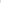 1.4. Опорный центр проектный офис, созданный на базе муниципального казенного учреждения дополнительного образования Кантемировский дом детского творчества Кантемировского муниципального района Воронежской области (далее — МКУ ДО Кантемировский ДДТ), осуществляющий организационное, методическое и аналитическое сопровождение и мониторинг развития системы дополнительного образования детей на территории Кантемировского муниципального района.1.5. Деятельность Опорного центра на базе МКУ ДО Кантемировский ДДТ не влечет за собой изменение типа или вида учреждения, его организационно-правовой формы и подведомственности, определенных уставом МКУ ДО Кантемировского ДДТ.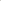 2. НОРМАТИВНАЯ БАЗАОпорный центр в своей деятельности руководствуется:- Конституцией Российской Федерации;- Федеральным законом от 29 декабря . № 273-ФЗ «Об образовании в Российской Федерации»;- Законом Воронежской области от 12 марта . № 308-ПК «Об образовании в Воронежской области»; - Указами Президента Российской Федерации; - постановлениями и распоряжениями Правительства Российской Федерации; - нормативными правовыми актами Министерства образования и науки Воронежской области; - постановлениями и распоряжениями администрации Кантемировского муниципального района; - приказами отдела по образованию администрации Кантемировского муниципального района; - Уставом МКУ ДО Кантемировского ДДТ, настоящим Положением.3. ЦЕЛЬ И ЗАДАЧИ ДЕЯТЕЛЬНОСТИ ОПОРНОГО ЦЕНТРА3.1. Цель деятельности Опорного центра создание условий для обеспечения в Кантемировском муниципальном районе эффективной системы межведомственного взаимодействия в сфере дополнительного образования детей в рамках реализации современных вариативных востребованных дополнительных общеобразовательных программ различной направленности, обеспечивающей достижение показателей развития системы дополнительного образования детей.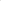 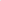 3.2. Задачи деятельности Опорного центра:- организационное, информационное, экспертно-консультационное, учебно-методическое сопровождение и мониторинг реализации Приоритетного проекта в Кантемировском муниципальном районе; - обеспечение межведомственного сотрудничества, развития негосударственного сектора и сетевого взаимодействия в сфере дополнительного образования детей; - содействие внедрению современных управленческих и организационно-экономических механизмов в дополнительном образовании детей,ФУНКЦИИ ОПОРНОГО ЦЕНТРА4.1. Опорный центр создает, апробирует и внедряет модели обеспечения равного доступа к дополнительным общеобразовательным программам; оказывает организационно-методическую поддержку реализации дополнительных общеобразовательных программ.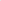 Ведет организационную и методическую работу по внедрению моделей персонифицированного финансирования дополнительного образования детей на территории Кантемировского муниципального района.Анализирует состояние инфраструктурного, материально-технического, программно-методического и кадрового потенциала в системе дополнительного образования детей Кантемировского муниципального района4.4. Содействует распространению и внедрению лучших практик, современных вариативных востребованных дополнительных общеобразовательных программ различной направленности.4.5. Участвует в реализации системы независимой оценки качества услуг дополнительного образования детей, содействует развитию организаций, реализующих дополнительные общеобразовательные программы, в том числе каникулярного отдыха и заочных школ.4.6. Содействует реализации мер по непрерывному развитию педагогических и управленческих кадров системы дополнительного образования детей, включая повышение квалификации, профессиональную переподготовку, стажировки в региональных модельных центрах и в федеральных ресурсных центрах.4.7. Ведет совместно с профильными организациями работу по поддержке и сопровождению одаренных детей, детей с особыми образовательными потребностями.Содействует вовлечению детей, в том числе детей, находящихся в трудной жизненной ситуации, в конкурсные и иные мероприятия для обучающихся в системе дополнительного образования детей.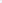 Формирует информационно-телекоммуникационный контур системы дополнительного образования детей Кантемировского муниципального района, включающий:- содержательное наполнение муниципального сегмента общедоступного навигатора (информационного портала Регионального модельного центра дополнительного образования детей Воронежской области (далее Модельный центр) в системе дополнительного образования детей; - информирование родителей, детей, общественности, сетевых партнеров и др.; - ведение публичного перечня мероприятий для детей и молодежи в Кантемировском муниципальном районе.ОРГАНИЗАЦИОННАЯ СТРУКТУРА И УПРАВЛЕНИЕ ОПОРНЫМ ЦЕНТРОМ5.1. Общая координация и контроль деятельности Опорного центра осуществляется отделом по образованию администрации Кантемировского муниципального района  и директором МКУ ДО Кантемировского ДДТ.Опорный центр возглавляет руководитель Опорного центра.5.3. Руководитель Опорного центра назначается и освобождается от занимаемой должности приказом Отдела по образованию.5.4. Руководитель Опорного центра в рамках своей компетенции:организует деятельность Опорного центра в соответствии с его задачами и функциями; планирует деятельность и обеспечивает реализацию плана мероприятий Опорного центра; отвечает за состояние представляемой статистической информации и отчетности.5.5. Руководитель Опорного центра имеет право: - вносить предложения по составу Опорного центра; - готовить проекты документов в рамках реализации плана мероприятий Опорного центра; - давать указания, обязательные к исполнению специалистами Опорного центра; - запрашивать информацию от организаций и ведомств, относящуюся к деятельности Опорного центра.5.6. Состав Опорного центра и план работы Опорного центра утверждается приказом отдела по образованию администрации Кантемировского муниципального района.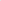 ПРЕКРАЩЕНИЕ ДЕЯТЕЛЬНОСТИ ОПОРНОГО ЦЕНТРА6.1. Прекращение деятельности Опорного центра возможно в следующих случаях:- окончание срока реализации Приоритетного проекта, в рамках которого действует Опорный центр; - возникновение обстоятельств, препятствующих МКУ ДО Кантемировскому ДДТ, отделу по образованию администрации Кантемировского муниципального района Воронежской области продолжать деятельность Опорного центра по предусмотренной тематике.6.2. Решение о прекращении деятельности Опорного центра принимается администрацией Кантемировского муниципального района в форме постановления администрации Кантемировского муниципального района.МОНИТОРИНГ ДЕЯТЕЛЬНОСТИ ОПОРНОГО ЦЕНТРА7.1. Опорным центром проводится мониторинг результатов реализации мероприятий Приоритетного проекта, который организуется путем сбора, обработки, анализа статистической, справочной и иной информации о результатах реализации мероприятий и оценке достигнутых результатов.7.2. Опорный центр представляет отчет о своей деятельности Модельному центру по установленным формам и в определенные сроки на основе показателей и критериев эффективности.Публичность (открытость) информации о значениях и результатах мониторинга реализации деятельности Опорного центра обеспечивается путем размещения оперативной информации в информационно-телекоммуникационной сети «Интернет» на информационном портале Модельного центра.Визирование:Заместитель главы администрации                                               Кантемировского муниципального района                                           В.И. Филатов __.__.20__ г.Руководитель отдела по образованию администрации Кантемировского муниципального района                                           Ю.В. Горбанев__.__.20__ г.Юрисконсульт отдела по образованию администрации Кантемировского муниципального района                                          Е.А. Перегудова __.__.20__г.ПОЯСНИТЕЛЬНАЯ ЗАПИСКАк постановлению администрации Кантемировского муниципальногорайона от _____________ № ______«О создании муниципального (опорного) центра дополнительного образования детей Кантемировского  муниципального района»Способ рассылки распоряжения – на бумажном носителеСписок рассылкиПостановление администрации Кантемировского муниципального района от __________ № ____ «О создании муниципального (опорного) центра дополнительного образования детей Кантемировского  муниципального района»направить:Отдел по образованию администрации Кантемировского муниципального района Воронежской области.МКУ ДО Кантемировский дом детского творчества Кантемировского муниципального района Воронежской области.МКУ ДО «Кантемировская детская школа искусств» Кантемировского муниципального района Воронежской области.МКУ ДО «Детско - юношеская спортивная школа» Кантемировского муниципального района Воронежской области.Главный специалист отдела по образованию администрации Кантемировского муниципального района                                              В.И. Брылева«___»___________ 20___ г.6-15-09Руководитель отдела по образованию администрации Кантемировского муниципального района                                                                                                       Ю.В. Горбанев                                                 Ю.В. Горбанев                                                 Ю.В. Горбанев        Главный специалист отдела по образованию администрации Кантемировского муниципального района   _____________________       В.И. Брылева«___»___________ 20___ г.6-15-09Главный специалист отдела по образованию администрации Кантемировского муниципального района   _____________________       В.И. Брылева«___»___________ 20___ г.6-15-09